Отчет  для сайта МАСТЕРСКАЯ БРОРДАЧ (http://boroda4.ru/ )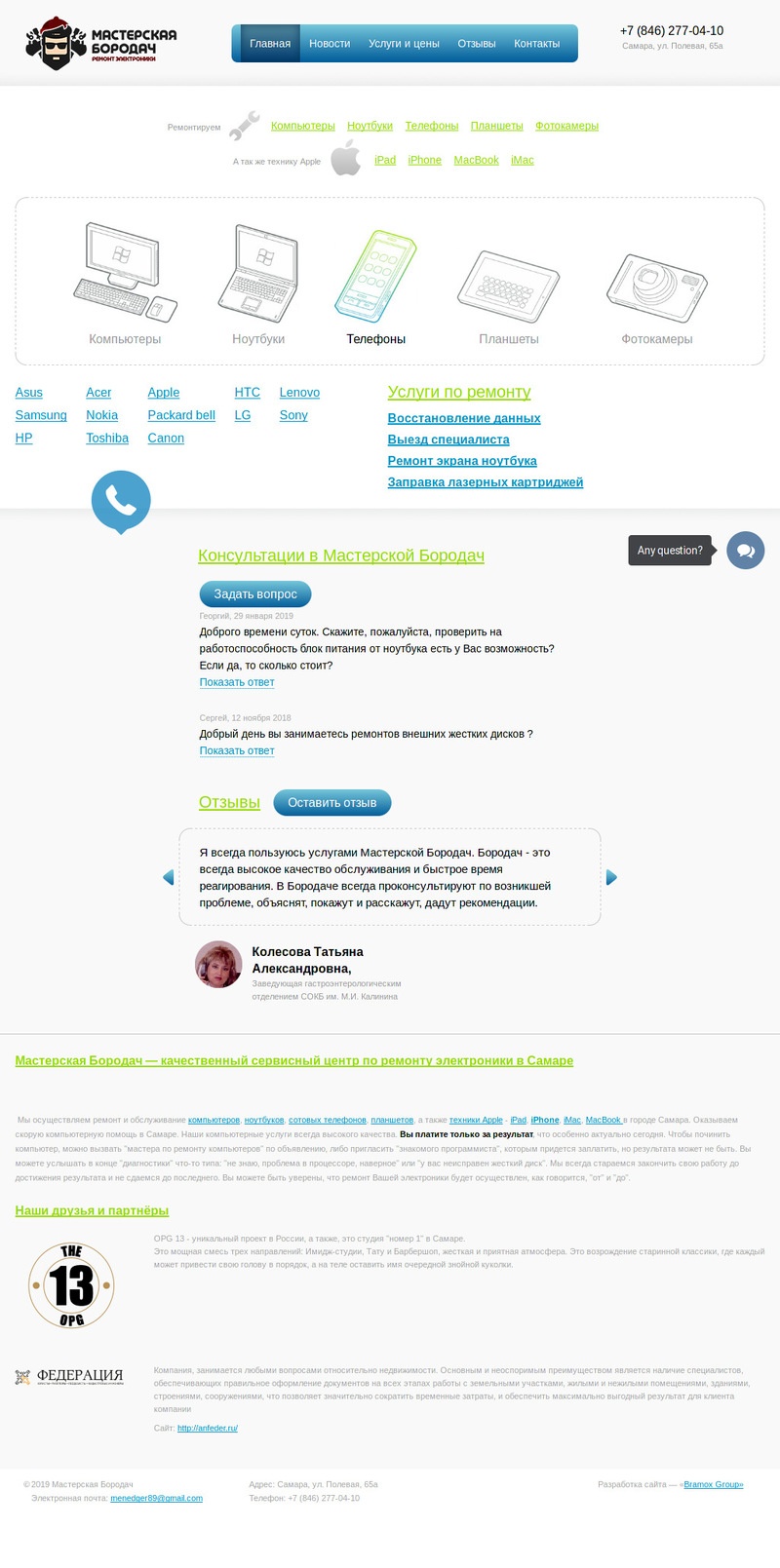 Полностью оптимизированы все изображения, CSS и JS кодыСокращен CSSСокращен HTMLСокращен JavaScriptСокращено время ответа сервераВключено и настроено кэширование и сжатиеОптимизированы изображения Настроен файл .htaccess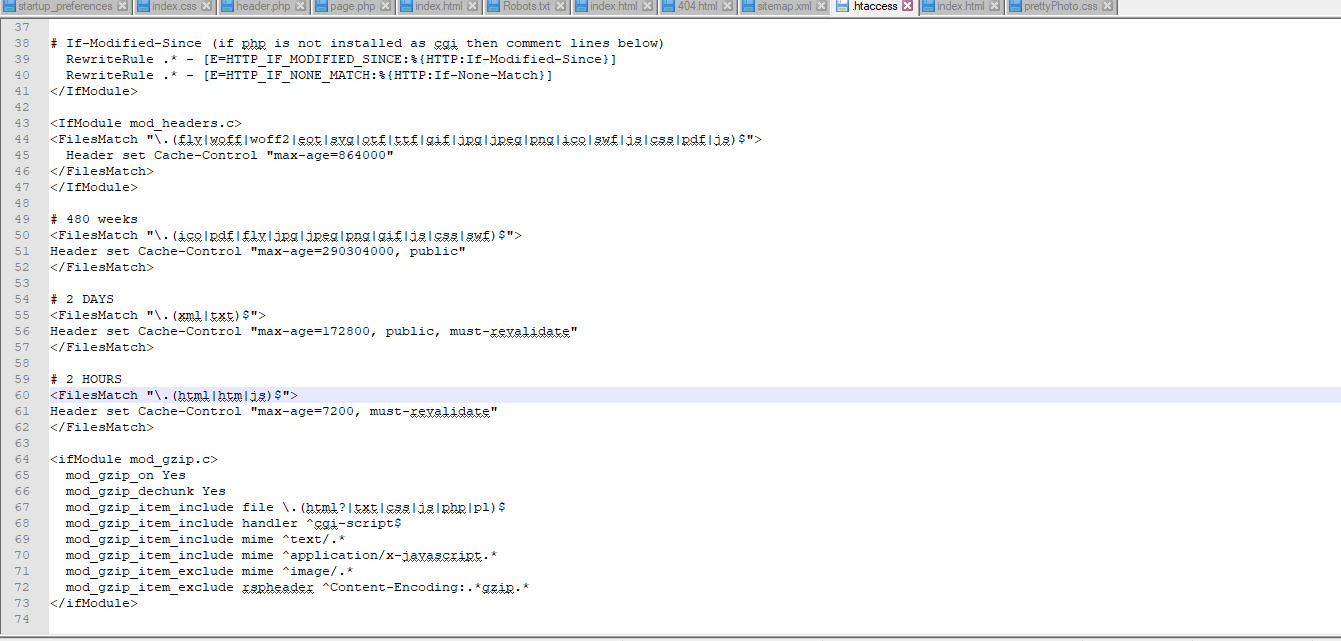 Было: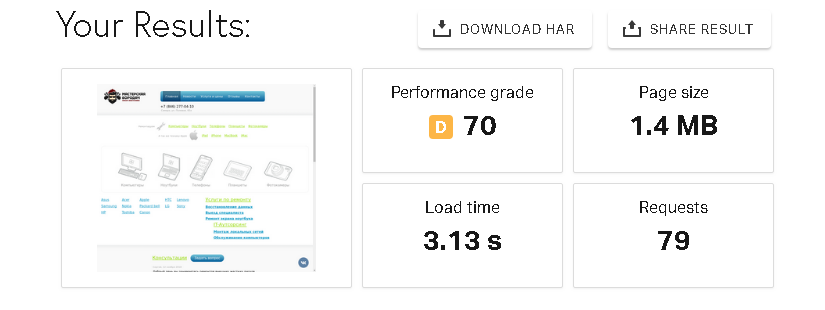 Cтало: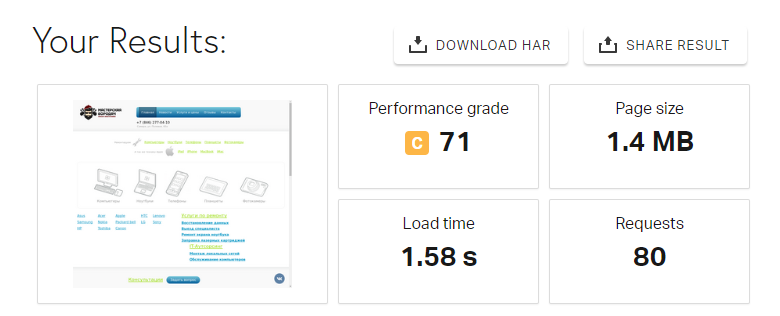 https://tools.pingdom.com/#5a28b46820800000 Немного прыгает из-за кеширования  (максимальный результат без изменения верстки).Номер в хедере теперь кликабелен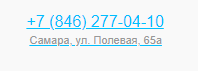 Изменен мета-тег Description на главной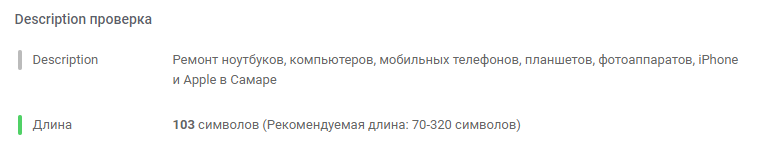 Теперь на каждой странице есть тег заголовка Н1, настроена иерархия тегов заголовков Н1-Н6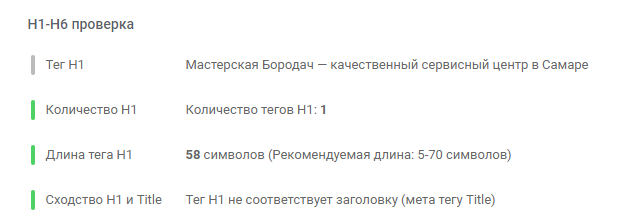 Мета-тег Title на главной сокращен до оптимальной длины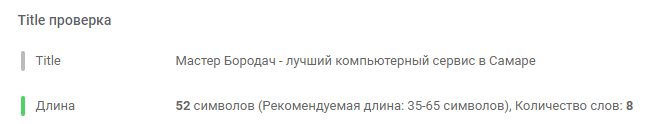 На каждую страницу добавлена микроразметка структуризации данных Schema org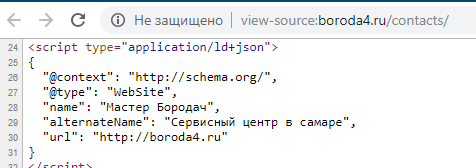 https://search.google.com/structured-data/testing-tool?hl=ru#url=http%3A%2F%2Fboroda4.ru На каждую страницу добавлена микроразметка соц. сетей Open Graph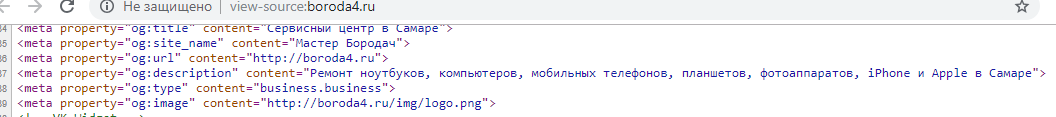 Исправлено соотношение контента к коду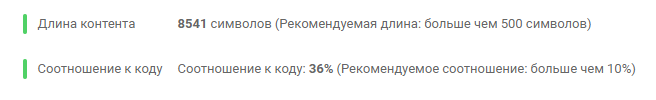 Внедрены Alt и Title атрибуты для изображений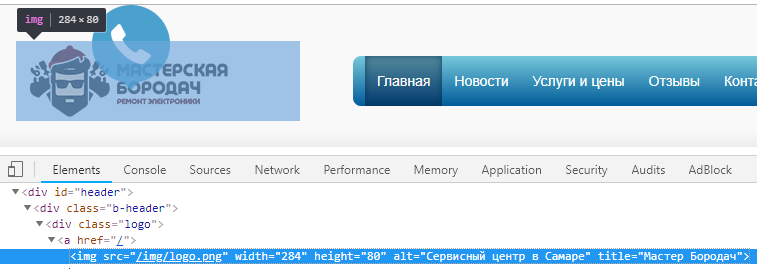 Исправлены все ошибки в коде сайта не влияющие на верстку (было 46)https://validator.w3.org/nu/?doc=http%3A%2F%2Fboroda4.ru%2F 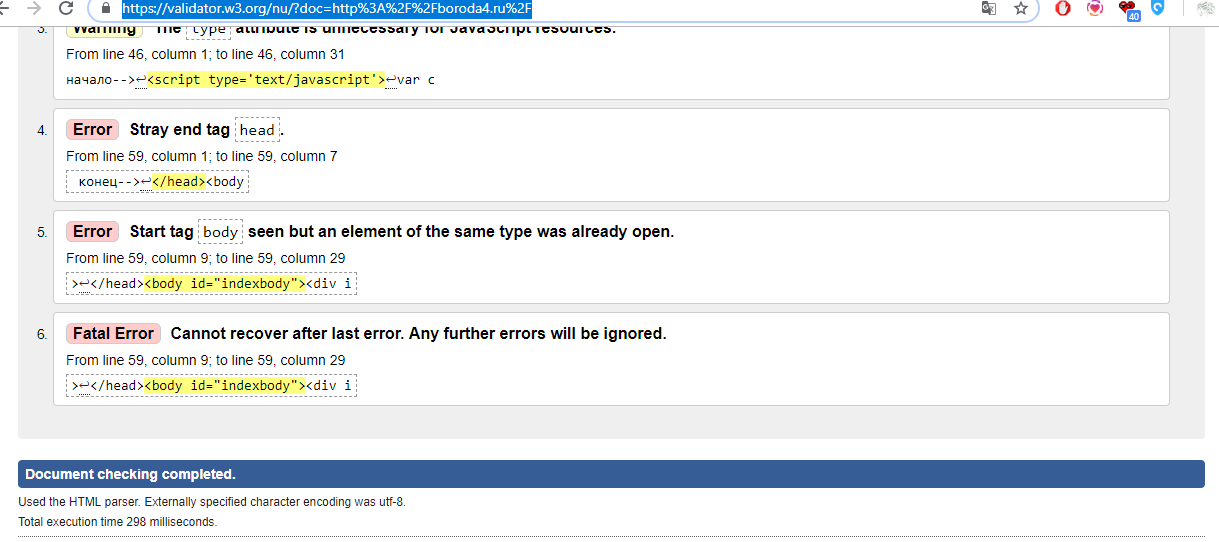 Исправлена проблема с фавиконом в старых версиях браузеров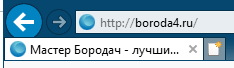   Убраны все битые ссылкиhttp://www.indiabook.com/cgi-bin/check.pl?command=check Настроен редирект с index.php на главнуюhttp://boroda4.ru/index.php Исправлены все мета-теги и теги заголовков на всех страницах сайта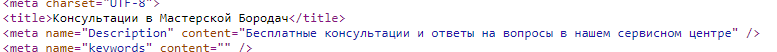 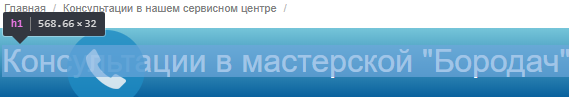 Сверстана красивая страница ошибки 404 (при клике в любом месте возвращает на главную)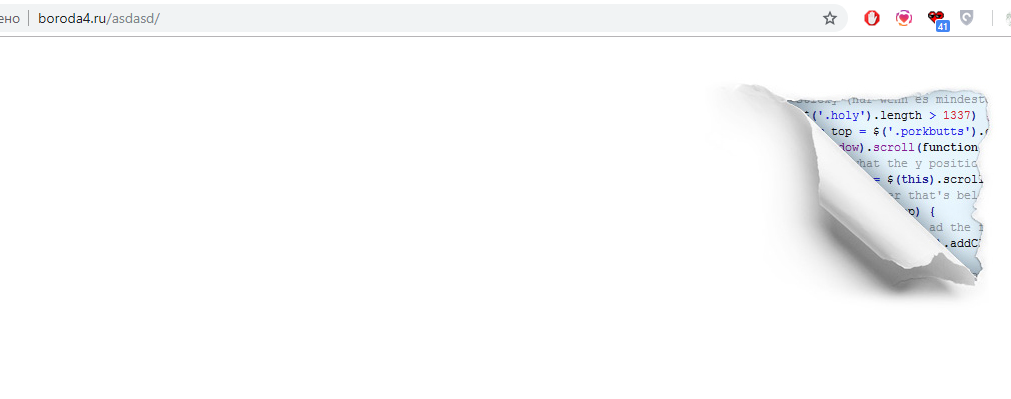 Настроен Роботс.тхтhttp://boroda4.ru/robots.txt Убраны все Link и Noindex теги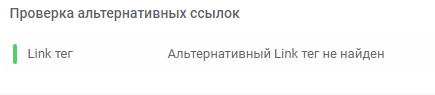 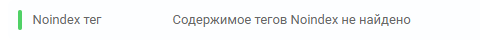 